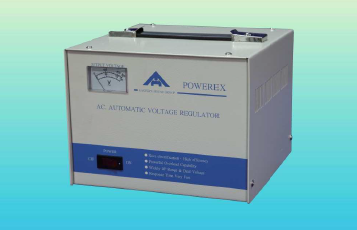 一.PP馬達式穩壓器(單相)電氣規格二.PP馬達式穩壓器(單相)功能及特點1.主變壓器採環型線圈，適用範圍廣、省電、效率高。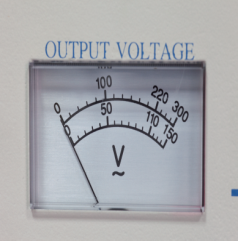 2.當輸入電壓超過穩壓範時，保護裝置啟動使伺服器馬達成為靜止狀態。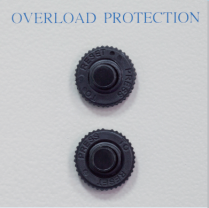 3.當電壓急遽變化由低電位迅速换成高電位時，不導致線圈毀損。4.超大容量主體:使用超過容量倍數的主體，耐啟動電流、能力強。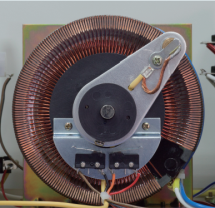 5.輸入電壓: 雙用電壓機型(0.5 ~ 2KVA)70 ~140V/180 ~ 250V             單用電壓機型(1 ~ 3KVA) 180 ~ 250V。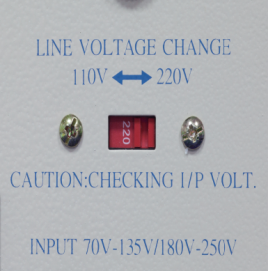 6.輸出電壓: ±1.5%。7.超載能力:150% 10秒內。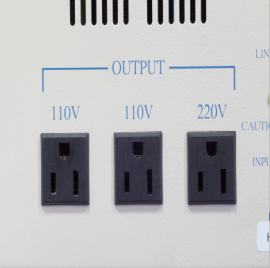 8.反應速度:輸入電壓變動±10% 小於0.5秒。9.頻率:50/60 Hz。POWER電力網寶膺企業有限公司TEL︰02-2910-0100    FAX︰02-2918-8081http://www.001a.com.tw  e-mail:power@001a.com.tw穩壓器AVR  電力變壓器 不斷電系統UPS  絕緣耐壓機 電壓調整器整廠穩壓系統 標準電源 直流電源型　　號PP-500NPP-1000NPP-1500NPP-1500NPP-2000NPP-2000NPP-1000NSPP-2000NSPP-2000NSPP-3000NSPP-3000NS容　　量0.5KVA1KVA1.5KVA1.5KVA2KVA2KVA1KVA2KVA2KVA3KVA3KVA電    壓輸入110V/220V可切換 輸出110V/220V同時輸出輸入110V/220V可切換 輸出110V/220V同時輸出輸入110V/220V可切換 輸出110V/220V同時輸出輸入110V/220V可切換 輸出110V/220V同時輸出輸入110V/220V可切換 輸出110V/220V同時輸出輸入110V/220V可切換 輸出110V/220V同時輸出輸入220V  輸出220V輸入220V  輸出220V輸入220V  輸出220V輸入220V  輸出220V輸入220V  輸出220V輸入電壓範圍70～140V/180～250V70～140V/180～250V70～140V/180～250V70～140V/180～250V70～140V/180～250V70～140V/180～250V180～250V180～250V180～250V180～250V180～250V輸出穩壓率±1.5%±1.5%±1.5%±1.5%±1.5%±1.5%±1.5%±1.5%±1.5%±1.5%±1.5%  頻    率50/60Hz ±5%50/60Hz ±5%50/60Hz ±5%50/60Hz ±5%50/60Hz ±5%50/60Hz ±5%50/60Hz ±5%50/60Hz ±5%50/60Hz ±5%50/60Hz ±5%50/60Hz ±5%效    率≧95%≧95%≧95%≧95%≧95%≧95%≧95%≧95%≧95%≧95%≧95%反 應 時 間0.5秒(當輸入電壓±10%之變動時)0.5秒(當輸入電壓±10%之變動時)0.5秒(當輸入電壓±10%之變動時)0.5秒(當輸入電壓±10%之變動時)0.5秒(當輸入電壓±10%之變動時)0.5秒(當輸入電壓±10%之變動時)0.5秒(當輸入電壓±10%之變動時)0.5秒(當輸入電壓±10%之變動時)0.5秒(當輸入電壓±10%之變動時)0.5秒(當輸入電壓±10%之變動時)0.5秒(當輸入電壓±10%之變動時)波 形 失 真無失真(與輸入波形相同)無失真(與輸入波形相同)無失真(與輸入波形相同)無失真(與輸入波形相同)無失真(與輸入波形相同)無失真(與輸入波形相同)無失真(與輸入波形相同)無失真(與輸入波形相同)無失真(與輸入波形相同)無失真(與輸入波形相同)無失真(與輸入波形相同)環　　境溫度: -5∘C～+40∘C濕度:0%～95%(未凝結)溫度: -5∘C～+40∘C濕度:0%～95%(未凝結)溫度: -5∘C～+40∘C濕度:0%～95%(未凝結)溫度: -5∘C～+40∘C濕度:0%～95%(未凝結)溫度: -5∘C～+40∘C濕度:0%～95%(未凝結)溫度: -5∘C～+40∘C濕度:0%～95%(未凝結)溫度: -5∘C～+40∘C濕度:0%～95%(未凝結)溫度: -5∘C～+40∘C濕度:0%～95%(未凝結)溫度: -5∘C～+40∘C濕度:0%～95%(未凝結)溫度: -5∘C～+40∘C濕度:0%～95%(未凝結)溫度: -5∘C～+40∘C濕度:0%～95%(未凝結)尺寸WxHxD(cm)19x18x1422x21x1822x21x1822x21x1822x21x1822x21x1819x18x1419x18x1422x21x1822x21x1822x21x18重量(KGS)688991466889